     “Baku Steel Company" CJSC, applying technological innovations and innovative solutions, constantly establishing cooperative relations with professional and advanced companies is the largest metallurgical company of the Caucasus. The company sales its products to neighboring countries and is interested in exporting its products to European, Asian and American countries. At the same time, with its wide potential, "Baku Steel Company" CJSC enters the world market with its products that meet international standards, cooperates with well-known international companies and is among the companies with sustainable development.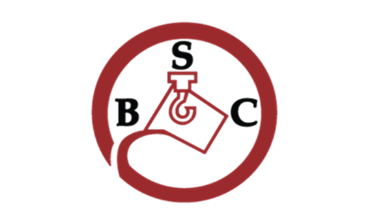 Web page: http://www.bakusteel.com  Vendors Pre-Qualification QuestionnairePlease provide the following information about yourself and/or the organization you lead. We would like to draw your attention to the fact that if accompanying documents are required for the questions you answered, they must be submitted together with the questionnaire. Failure to submit the required documents may result in your disqualification from the evaluation process.GENERAL INFORMATIONGENERAL INFORMATIONGENERAL INFORMATIONGENERAL INFORMATIONGENERAL INFORMATIONGENERAL INFORMATIONGENERAL INFORMATIONGENERAL INFORMATIONGENERAL INFORMATIONGENERAL INFORMATIONGENERAL INFORMATIONGENERAL INFORMATION1.*Name of the legal entity (indicating its organizational and legal form)/Name of the legal entity recognized in the market (if different from its legal name) Legal name:Legal name:Legal name:Legal name:Legal name:Legal name:Legal name:Legal name:Legal name:Legal name:1.*Name of the legal entity (indicating its organizational and legal form)/Name of the legal entity recognized in the market (if different from its legal name) Known name in the market(brand):Known name in the market(brand):Known name in the market(brand):Known name in the market(brand):Known name in the market(brand):Known name in the market(brand):Known name in the market(brand):Known name in the market(brand):Known name in the market(brand):Known name in the market(brand):1.1.Legal representative`s name, surname, date of birth, number of identity document:1.2.TAX İD:1.3.Registration date:2.Are there any affiliations with other supply companies?Yes Company names and contact details:
__________________________________________________________________________________________________________________________________Yes Company names and contact details:
__________________________________________________________________________________________________________________________________Yes Company names and contact details:
__________________________________________________________________________________________________________________________________Yes Company names and contact details:
__________________________________________________________________________________________________________________________________Yes Company names and contact details:
__________________________________________________________________________________________________________________________________Yes Company names and contact details:
__________________________________________________________________________________________________________________________________Yes Company names and contact details:
__________________________________________________________________________________________________________________________________Yes Company names and contact details:
__________________________________________________________________________________________________________________________________No No ACTIVITY DATAACTIVITY DATAACTIVITY DATAACTIVITY DATAACTIVITY DATAACTIVITY DATAACTIVITY DATAACTIVITY DATAACTIVITY DATAACTIVITY DATAACTIVITY DATAACTIVITY DATA3.Information about the field of activity, manufactured products and provided services:4.Role in the field of activity :Official partner Official partner Exclusive representative Exclusive representative Exclusive representative Exclusive representative Exclusive representative Official representative Official representative Official representative 4.Role in the field of activity :Official reseller Official reseller Official distributor Official distributor Official distributor Official distributor Official distributor Official dealer Official dealer Official dealer 5.Type of activitie:ManufacturerManufacturerTrader Trader Trader Trader Trader Service Service Service 5.Type of activitie:Scientific-productional Scientific-productional Scientific-productional Scientific-productional Scientific-productional Consulting Consulting Consulting Consulting Consulting 6.*Place (country, city) of activity:7.*The number of the necessary license for the activity:ADMINISTRATIVE INFORMATION ADMINISTRATIVE INFORMATION ADMINISTRATIVE INFORMATION ADMINISTRATIVE INFORMATION ADMINISTRATIVE INFORMATION ADMINISTRATIVE INFORMATION ADMINISTRATIVE INFORMATION ADMINISTRATIVE INFORMATION ADMINISTRATIVE INFORMATION ADMINISTRATIVE INFORMATION ADMINISTRATIVE INFORMATION ADMINISTRATIVE INFORMATION 8.The number of employees:Less than 10 employees Less than 10 employees Less than 10 employees Less than 10 employees Less than 10 employees 10-50 employees 10-50 employees 10-50 employees 10-50 employees 10-50 employees 8.The number of employees:50-100 employees 50-100 employees 50-100 employees 50-100 employees 50-100 employees More than 100 employees More than 100 employees More than 100 employees More than 100 employees More than 100 employees 9.The number of specialists in the field (names of professions (fields) based on activity and the number of employees in that profession (field)) (document confirmation)Sales - 			__________Marketing - 			__________IT engineers - 		__________IT programmer - 		__________Electrical engineers - 	__________Others - 			__________Sales - 			__________Marketing - 			__________IT engineers - 		__________IT programmer - 		__________Electrical engineers - 	__________Others - 			__________Sales - 			__________Marketing - 			__________IT engineers - 		__________IT programmer - 		__________Electrical engineers - 	__________Others - 			__________Sales - 			__________Marketing - 			__________IT engineers - 		__________IT programmer - 		__________Electrical engineers - 	__________Others - 			__________Sales - 			__________Marketing - 			__________IT engineers - 		__________IT programmer - 		__________Electrical engineers - 	__________Others - 			__________Sales - 			__________Marketing - 			__________IT engineers - 		__________IT programmer - 		__________Electrical engineers - 	__________Others - 			__________Sales - 			__________Marketing - 			__________IT engineers - 		__________IT programmer - 		__________Electrical engineers - 	__________Others - 			__________Sales - 			__________Marketing - 			__________IT engineers - 		__________IT programmer - 		__________Electrical engineers - 	__________Others - 			__________Sales - 			__________Marketing - 			__________IT engineers - 		__________IT programmer - 		__________Electrical engineers - 	__________Others - 			__________Sales - 			__________Marketing - 			__________IT engineers - 		__________IT programmer - 		__________Electrical engineers - 	__________Others - 			__________10.Does the enterprise have partner(s) with whom it cooperates and has a high reputation in the sector in its field of activity?Yes Other information:__________________________________________________________________________________________________________________________________Yes Other information:__________________________________________________________________________________________________________________________________Yes Other information:__________________________________________________________________________________________________________________________________Yes Other information:__________________________________________________________________________________________________________________________________Yes Other information:__________________________________________________________________________________________________________________________________Yes Other information:__________________________________________________________________________________________________________________________________Yes Other information:__________________________________________________________________________________________________________________________________Yes Other information:__________________________________________________________________________________________________________________________________No No 11.Do you have experience with similar work?Yes Əlavə məlumatlar:__________________________________________________________________________________________________________________________________Yes Əlavə məlumatlar:__________________________________________________________________________________________________________________________________Yes Əlavə məlumatlar:__________________________________________________________________________________________________________________________________Yes Əlavə məlumatlar:__________________________________________________________________________________________________________________________________Yes Əlavə məlumatlar:__________________________________________________________________________________________________________________________________Yes Əlavə məlumatlar:__________________________________________________________________________________________________________________________________Yes Əlavə məlumatlar:__________________________________________________________________________________________________________________________________Yes Əlavə məlumatlar:__________________________________________________________________________________________________________________________________No No 12.*Is there any legal prosecution process against the enterprise related to any illegal activity, environmental damage, including violation of labor protection rules?Yes Other information:__________________________________________________________________________________________________________________________________Yes Other information:__________________________________________________________________________________________________________________________________Yes Other information:__________________________________________________________________________________________________________________________________Yes Other information:__________________________________________________________________________________________________________________________________Yes Other information:__________________________________________________________________________________________________________________________________Yes Other information:__________________________________________________________________________________________________________________________________Yes Other information:__________________________________________________________________________________________________________________________________Yes Other information:__________________________________________________________________________________________________________________________________No No FINANCIAL CONDITIONFINANCIAL CONDITIONFINANCIAL CONDITIONFINANCIAL CONDITIONFINANCIAL CONDITIONFINANCIAL CONDITIONFINANCIAL CONDITIONFINANCIAL CONDITIONFINANCIAL CONDITIONFINANCIAL CONDITIONFINANCIAL CONDITIONFINANCIAL CONDITION13.Annual turnover Less than 100 000 USD(EUR) Less than 100 000 USD(EUR) 100 000–500 000 USD(EUR) 100 000–500 000 USD(EUR) 100 000–500 000 USD(EUR) 100 000–500 000 USD(EUR) 500 000–1 000 000 USD(EUR) 500 000–1 000 000 USD(EUR) 500 000–1 000 000 USD(EUR) 500 000–1 000 000 USD(EUR) 13.Annual turnover 1 000 000–3 000 000 USD(EUR) 1 000 000–3 000 000 USD(EUR) 1 000 000–3 000 000 USD(EUR) More than 3 000 000 USD(EUR) More than 3 000 000 USD(EUR) More than 3 000 000 USD(EUR) More than 3 000 000 USD(EUR) More than 3 000 000 USD(EUR) More than 3 000 000 USD(EUR) More than 3 000 000 USD(EUR) 14.Annual turnover for the last 3 (three) years of activity 1-st year	________________2-nd year	________________3-d year	________________1-st year	________________2-nd year	________________3-d year	________________1-st year	________________2-nd year	________________3-d year	________________1-st year	________________2-nd year	________________3-d year	________________1-st year	________________2-nd year	________________3-d year	________________1-st year	________________2-nd year	________________3-d year	________________1-st year	________________2-nd year	________________3-d year	________________1-st year	________________2-nd year	________________3-d year	________________1-st year	________________2-nd year	________________3-d year	________________1-st year	________________2-nd year	________________3-d year	________________15.Percentage of works (contracts) performed by own forces without advance payment____________%____________%____________%____________%____________%____________%____________%____________%____________%____________%16.Do you currently have ongoing legal proceedings on financial issues with other companies you work with?Yes Name of company(ies):_________________________________________________________________ _________________________________________________________________ Yes Name of company(ies):_________________________________________________________________ _________________________________________________________________ Yes Name of company(ies):_________________________________________________________________ _________________________________________________________________ Yes Name of company(ies):_________________________________________________________________ _________________________________________________________________ Yes Name of company(ies):_________________________________________________________________ _________________________________________________________________ Yes Name of company(ies):_________________________________________________________________ _________________________________________________________________ Yes Name of company(ies):_________________________________________________________________ _________________________________________________________________ Yes Name of company(ies):_________________________________________________________________ _________________________________________________________________ Yes Name of company(ies):_________________________________________________________________ _________________________________________________________________ No EXPERIENCEEXPERIENCEEXPERIENCEEXPERIENCEEXPERIENCEEXPERIENCEEXPERIENCEEXPERIENCEEXPERIENCEEXPERIENCEEXPERIENCEEXPERIENCE17.How many years of experience do you have in the market in your field of activity?18.What areas would you like to cooperate with "Baku Steel Company" CJSC?19.Have you cooperated with "Baku Steel Company" CJSC during your general activity?Yes Information on which purchases:________________________________________________________________________________________________________________________________Yes Information on which purchases:________________________________________________________________________________________________________________________________Yes Information on which purchases:________________________________________________________________________________________________________________________________Yes Information on which purchases:________________________________________________________________________________________________________________________________Yes Information on which purchases:________________________________________________________________________________________________________________________________Yes Information on which purchases:________________________________________________________________________________________________________________________________Yes Information on which purchases:________________________________________________________________________________________________________________________________Yes Information on which purchases:________________________________________________________________________________________________________________________________Yes Information on which purchases:________________________________________________________________________________________________________________________________No 20.Maximum contract amount awarded to the enterprise (USD or EUR)21.Have you received any business awards (honors, commendations, etc.) in your field?Yes Yes Yes Yes Yes No No No No No QUALITY, HSE AND SUSTAİNABILITYQUALITY, HSE AND SUSTAİNABILITYQUALITY, HSE AND SUSTAİNABILITYQUALITY, HSE AND SUSTAİNABILITYQUALITY, HSE AND SUSTAİNABILITYQUALITY, HSE AND SUSTAİNABILITYQUALITY, HSE AND SUSTAİNABILITYQUALITY, HSE AND SUSTAİNABILITYQUALITY, HSE AND SUSTAİNABILITYQUALITY, HSE AND SUSTAİNABILITYQUALITY, HSE AND SUSTAİNABILITYQUALITY, HSE AND SUSTAİNABILITY22.Do you have a Quality Management System (QMS) Certificate? (e.g. ISO 9001:2015)Yes Yes Yes Yes Yes No No No No No 23.Do you have a Safety and Health Management System Certificate? (e.g. ISO 18001 or 45001/2018)Yes Yes Yes Yes Yes No No No No No 24.Does the enterprise provide necessary training to increase the qualifications of employees?Yes Yes Yes Yes Yes No No No No No (if applicable, specify the field of study and the name of the organization organizing the study)25.Do you have a domestic or international Environmental Management System Certificate? (e.g. ISO 14001)Yes Yes Yes Yes Yes No No No No No CONTACT INFORMATIONCONTACT INFORMATIONCONTACT INFORMATIONCONTACT INFORMATIONCONTACT INFORMATIONCONTACT INFORMATIONCONTACT INFORMATIONCONTACT INFORMATIONCONTACT INFORMATIONCONTACT INFORMATIONCONTACT INFORMATIONCONTACT INFORMATION26.Registered address:27.The actual address:28.Contact numbers:29.1. Office:29.1. Office:29.1. Office:29.1. Office:29.2. Mobile:29.2. Mobile:29.2. Mobile:29.2. Mobile:29.2. Mobile:29.2. Mobile:29.Fax number:(if used)30.E-mail address: 31.Official website (if available):32.Name, surname, of the contact person for inquiries:33.Contact numbers for inquiries:34.1. Office:34.1. Office:34.1. Office:34.1. Office:34.2. Mobile:34.2. Mobile:34.2. Mobile:34.2. Mobile:34.2. Mobile:34.2. Mobile:ADDITIONAL INFORMATIONADDITIONAL INFORMATIONADDITIONAL INFORMATIONADDITIONAL INFORMATIONADDITIONAL INFORMATIONADDITIONAL INFORMATIONADDITIONAL INFORMATIONADDITIONAL INFORMATIONADDITIONAL INFORMATIONADDITIONAL INFORMATIONADDITIONAL INFORMATIONADDITIONAL INFORMATION34.Are there close relatives of the owner, the management or the main working group working at "Baku Steel Company" CJSC?Yes Name, surname, position, department of a close relative(s):__________________________________________________________________________________________________________________________________Yes Name, surname, position, department of a close relative(s):__________________________________________________________________________________________________________________________________Yes Name, surname, position, department of a close relative(s):__________________________________________________________________________________________________________________________________Yes Name, surname, position, department of a close relative(s):__________________________________________________________________________________________________________________________________Yes Name, surname, position, department of a close relative(s):__________________________________________________________________________________________________________________________________Yes Name, surname, position, department of a close relative(s):__________________________________________________________________________________________________________________________________Yes Name, surname, position, department of a close relative(s):__________________________________________________________________________________________________________________________________Yes Name, surname, position, department of a close relative(s):__________________________________________________________________________________________________________________________________No No 35.Information about the person who filled out this questionnaire as a contact person in case of question(s):35.1.Name and surname:35.2.Contact number:35.2.Contact number:35.2.Contact number:35.2.Contact number:35.2.Contact number:35.2.Contact number:35.3.e-mail address:35.3.e-mail address:35.3.e-mail address:35.Information about the person who filled out this questionnaire as a contact person in case of question(s):COMPLETİONCOMPLETİONCOMPLETİONCOMPLETİONCOMPLETİONCOMPLETİONCOMPLETİONCOMPLETİONCOMPLETİONCOMPLETİONCOMPLETİONCOMPLETİON36.The information about the responsible person who approved the questionnaire:"I confirm the authenticity and integrity of the information provided above. I accept the legal responsibility that may arise in case of inaccuracies in the data.""I confirm the authenticity and integrity of the information provided above. I accept the legal responsibility that may arise in case of inaccuracies in the data.""I confirm the authenticity and integrity of the information provided above. I accept the legal responsibility that may arise in case of inaccuracies in the data.""I confirm the authenticity and integrity of the information provided above. I accept the legal responsibility that may arise in case of inaccuracies in the data.""I confirm the authenticity and integrity of the information provided above. I accept the legal responsibility that may arise in case of inaccuracies in the data.""I confirm the authenticity and integrity of the information provided above. I accept the legal responsibility that may arise in case of inaccuracies in the data.""I confirm the authenticity and integrity of the information provided above. I accept the legal responsibility that may arise in case of inaccuracies in the data.""I confirm the authenticity and integrity of the information provided above. I accept the legal responsibility that may arise in case of inaccuracies in the data.""I confirm the authenticity and integrity of the information provided above. I accept the legal responsibility that may arise in case of inaccuracies in the data.""I confirm the authenticity and integrity of the information provided above. I accept the legal responsibility that may arise in case of inaccuracies in the data."36.The information about the responsible person who approved the questionnaire:36.1. Name and surname:36.1. Name and surname:36.1. Name and surname:36.1. Name and surname:36.2. Position:36.2. Position:36.2. Position:36.2. Position:36.2. Position:36.2. Position:36.The information about the responsible person who approved the questionnaire:36.The information about the responsible person who approved the questionnaire:36.3. Date (day, month, year ):36.3. Date (day, month, year ):36.3. Date (day, month, year ):36.3. Date (day, month, year ):36.4. Signature and a stamp:36.4. Signature and a stamp:36.4. Signature and a stamp:36.4. Signature and a stamp:36.4. Signature and a stamp:36.4. Signature and a stamp:36.The information about the responsible person who approved the questionnaire:_____._____.20________._____.20________._____.20________._____.20___